MINISTERO DELL’ISTRUZIONE, DELL’UNIVERSITÀ E DELLA RICERCAISTITUTO COMPRENSIVO POLLICA “G. PATRONI”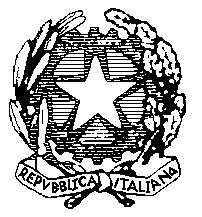 Scuole dell’Infanzia, Scuole Primaria e Scuole Secondarie di Primo Gradodei Comuni di: Pollica – S. Mauro  – Montecorice Via Lombardi, 52 – 84068 Pollica (SA)………………………………lì ……………..…       _ L_  COORDINAT__________   del C. di Cl.								________________________________p.p.v.   IL DIRIGENTE SCOLASTICOProf.ssa Gabriella RussoTel. e Fax 0974/901466C.F. 93030180652C.F. 93030180652C.I.: SAIC8BQ007E-MAIL:SAIC8BQ007@ISTRUZIONE.ITE-MAIL:SAIC8BQ007@ISTRUZIONE.ITPEC: SAIC8BQ007@PEC.ISTRUZIONE.ITPEC: SAIC8BQ007@PEC.ISTRUZIONE.ITRELAZIONE FINALE DEL CONSIGLIO DI CLASSE Anno Scolastico 2017/2018RELAZIONE FINALE DEL CONSIGLIO DI CLASSE Anno Scolastico 2017/2018RELAZIONE FINALE DEL CONSIGLIO DI CLASSE Anno Scolastico 2017/2018RELAZIONE FINALE DEL CONSIGLIO DI CLASSE Anno Scolastico 2017/2018RELAZIONE FINALE DEL CONSIGLIO DI CLASSE Anno Scolastico 2017/2018RELAZIONE FINALE DEL CONSIGLIO DI CLASSE Anno Scolastico 2017/2018SCUOLA SECONDARIA DI PRIMO GRADO DI …………………………….… Classe 1a  Sez. ……SCUOLA SECONDARIA DI PRIMO GRADO DI …………………………….… Classe 1a  Sez. ……SCUOLA SECONDARIA DI PRIMO GRADO DI …………………………….… Classe 1a  Sez. ……SCUOLA SECONDARIA DI PRIMO GRADO DI …………………………….… Classe 1a  Sez. ……SCUOLA SECONDARIA DI PRIMO GRADO DI …………………………….… Classe 1a  Sez. ……SCUOLA SECONDARIA DI PRIMO GRADO DI …………………………….… Classe 1a  Sez. ……DATI STATISTICIDATI STATISTICIAlunni iscritti e frequentantiAlunni iscritti e frequentantiAlunni iscritti e frequentantiDATI STATISTICIDATI STATISTICIAlunni ripetentiAlunni ripetentiAlunni ripetentiPRESENTAZIONE DELLA CLASSESituazione generale;Livello di sviluppo raggiunto in riferimento alla situazione di partenza;Eventuali alunni che si sono particolarmente distinti per impegno e partecipazione alle attività scolastiche o che hanno dimostrato particolare attitudine in un particolare ambito disciplinare (letterario, linguistico, musicale, artistico, matematico-scientifico, motorio);Eventuali alunni che hanno dimostrato scarso interesse per l’attività didattica;__________________________________________________________________________________________________________________________________________________________________________________________________________________________________________________________________________________________________________________________________________________________________________________________________________________________________________________________________________________________________________________________________________________________________________________________________________________________PRESENTAZIONE DELLA CLASSESituazione generale;Livello di sviluppo raggiunto in riferimento alla situazione di partenza;Eventuali alunni che si sono particolarmente distinti per impegno e partecipazione alle attività scolastiche o che hanno dimostrato particolare attitudine in un particolare ambito disciplinare (letterario, linguistico, musicale, artistico, matematico-scientifico, motorio);Eventuali alunni che hanno dimostrato scarso interesse per l’attività didattica;__________________________________________________________________________________________________________________________________________________________________________________________________________________________________________________________________________________________________________________________________________________________________________________________________________________________________________________________________________________________________________________________________________________________________________________________________________________________PRESENTAZIONE DELLA CLASSESituazione generale;Livello di sviluppo raggiunto in riferimento alla situazione di partenza;Eventuali alunni che si sono particolarmente distinti per impegno e partecipazione alle attività scolastiche o che hanno dimostrato particolare attitudine in un particolare ambito disciplinare (letterario, linguistico, musicale, artistico, matematico-scientifico, motorio);Eventuali alunni che hanno dimostrato scarso interesse per l’attività didattica;__________________________________________________________________________________________________________________________________________________________________________________________________________________________________________________________________________________________________________________________________________________________________________________________________________________________________________________________________________________________________________________________________________________________________________________________________________________________PRESENTAZIONE DELLA CLASSESituazione generale;Livello di sviluppo raggiunto in riferimento alla situazione di partenza;Eventuali alunni che si sono particolarmente distinti per impegno e partecipazione alle attività scolastiche o che hanno dimostrato particolare attitudine in un particolare ambito disciplinare (letterario, linguistico, musicale, artistico, matematico-scientifico, motorio);Eventuali alunni che hanno dimostrato scarso interesse per l’attività didattica;__________________________________________________________________________________________________________________________________________________________________________________________________________________________________________________________________________________________________________________________________________________________________________________________________________________________________________________________________________________________________________________________________________________________________________________________________________________________PRESENTAZIONE DELLA CLASSESituazione generale;Livello di sviluppo raggiunto in riferimento alla situazione di partenza;Eventuali alunni che si sono particolarmente distinti per impegno e partecipazione alle attività scolastiche o che hanno dimostrato particolare attitudine in un particolare ambito disciplinare (letterario, linguistico, musicale, artistico, matematico-scientifico, motorio);Eventuali alunni che hanno dimostrato scarso interesse per l’attività didattica;__________________________________________________________________________________________________________________________________________________________________________________________________________________________________________________________________________________________________________________________________________________________________________________________________________________________________________________________________________________________________________________________________________________________________________________________________________________________PRESENTAZIONE DELLA CLASSESituazione generale;Livello di sviluppo raggiunto in riferimento alla situazione di partenza;Eventuali alunni che si sono particolarmente distinti per impegno e partecipazione alle attività scolastiche o che hanno dimostrato particolare attitudine in un particolare ambito disciplinare (letterario, linguistico, musicale, artistico, matematico-scientifico, motorio);Eventuali alunni che hanno dimostrato scarso interesse per l’attività didattica;__________________________________________________________________________________________________________________________________________________________________________________________________________________________________________________________________________________________________________________________________________________________________________________________________________________________________________________________________________________________________________________________________________________________________________________________________________________________PROGRAMMAZIONE ATTUATA : la Programmazione, varata dal C. d. C. è stata tradotta in atto nelle sue linee portantiPROGRAMMAZIONE ATTUATA : la Programmazione, varata dal C. d. C. è stata tradotta in atto nelle sue linee portantiPROGRAMMAZIONE ATTUATA : la Programmazione, varata dal C. d. C. è stata tradotta in atto nelle sue linee portantiPROGRAMMAZIONE ATTUATA : la Programmazione, varata dal C. d. C. è stata tradotta in atto nelle sue linee portantiPROGRAMMAZIONE ATTUATA : la Programmazione, varata dal C. d. C. è stata tradotta in atto nelle sue linee portantiPROGRAMMAZIONE ATTUATA : la Programmazione, varata dal C. d. C. è stata tradotta in atto nelle sue linee portanti                        SI                       NO                    NOPARZIALMENTEPARZIALMENTEPARZIALMENTEIn caso di risposta non affermativa indicare quali ostacoli si sono frapposti al suo regolare svolgimento………………………………………………………………………………………………………………………………………………………………………………………………………………………………………………………………………………………………………………………………………………………In caso di risposta non affermativa indicare quali ostacoli si sono frapposti al suo regolare svolgimento………………………………………………………………………………………………………………………………………………………………………………………………………………………………………………………………………………………………………………………………………………………In caso di risposta non affermativa indicare quali ostacoli si sono frapposti al suo regolare svolgimento………………………………………………………………………………………………………………………………………………………………………………………………………………………………………………………………………………………………………………………………………………………In caso di risposta non affermativa indicare quali ostacoli si sono frapposti al suo regolare svolgimento………………………………………………………………………………………………………………………………………………………………………………………………………………………………………………………………………………………………………………………………………………………In caso di risposta non affermativa indicare quali ostacoli si sono frapposti al suo regolare svolgimento………………………………………………………………………………………………………………………………………………………………………………………………………………………………………………………………………………………………………………………………………………………In caso di risposta non affermativa indicare quali ostacoli si sono frapposti al suo regolare svolgimento………………………………………………………………………………………………………………………………………………………………………………………………………………………………………………………………………………………………………………………………………………………Attività Didattiche interdisciplinari : EsitiClasse 1a: ………………………………………………………………………………………………………………………………………………………………………………………………………………………………………………………………………………………………………………………………………………………Attività Didattiche interdisciplinari : EsitiClasse 1a: ………………………………………………………………………………………………………………………………………………………………………………………………………………………………………………………………………………………………………………………………………………………Attività Didattiche interdisciplinari : EsitiClasse 1a: ………………………………………………………………………………………………………………………………………………………………………………………………………………………………………………………………………………………………………………………………………………………Attività Didattiche interdisciplinari : EsitiClasse 1a: ………………………………………………………………………………………………………………………………………………………………………………………………………………………………………………………………………………………………………………………………………………………Attività Didattiche interdisciplinari : EsitiClasse 1a: ………………………………………………………………………………………………………………………………………………………………………………………………………………………………………………………………………………………………………………………………………………………Attività Didattiche interdisciplinari : EsitiClasse 1a: ………………………………………………………………………………………………………………………………………………………………………………………………………………………………………………………………………………………………………………………………………………………Il Consiglio di Classe, al fine di agevolare l’attuazione  del diritto allo studio e la piena formazione della personalità degli alunni, ai sensi dell’art. 7 della legge 517/77, ha programmato ed attuato le seguenti attività scolastiche di RECUPERO E POTENZIAMENTO.Indicare le eventuali attività e i relativi alunni che hanno partecipato:………………………………………………………………………………………………………………………………………………………………………………………………………………………………………………………………………………………………………………………………………………………Il Consiglio di Classe, al fine di agevolare l’attuazione  del diritto allo studio e la piena formazione della personalità degli alunni, ai sensi dell’art. 7 della legge 517/77, ha programmato ed attuato le seguenti attività scolastiche di RECUPERO E POTENZIAMENTO.Indicare le eventuali attività e i relativi alunni che hanno partecipato:………………………………………………………………………………………………………………………………………………………………………………………………………………………………………………………………………………………………………………………………………………………Il Consiglio di Classe, al fine di agevolare l’attuazione  del diritto allo studio e la piena formazione della personalità degli alunni, ai sensi dell’art. 7 della legge 517/77, ha programmato ed attuato le seguenti attività scolastiche di RECUPERO E POTENZIAMENTO.Indicare le eventuali attività e i relativi alunni che hanno partecipato:………………………………………………………………………………………………………………………………………………………………………………………………………………………………………………………………………………………………………………………………………………………Il Consiglio di Classe, al fine di agevolare l’attuazione  del diritto allo studio e la piena formazione della personalità degli alunni, ai sensi dell’art. 7 della legge 517/77, ha programmato ed attuato le seguenti attività scolastiche di RECUPERO E POTENZIAMENTO.Indicare le eventuali attività e i relativi alunni che hanno partecipato:………………………………………………………………………………………………………………………………………………………………………………………………………………………………………………………………………………………………………………………………………………………Il Consiglio di Classe, al fine di agevolare l’attuazione  del diritto allo studio e la piena formazione della personalità degli alunni, ai sensi dell’art. 7 della legge 517/77, ha programmato ed attuato le seguenti attività scolastiche di RECUPERO E POTENZIAMENTO.Indicare le eventuali attività e i relativi alunni che hanno partecipato:………………………………………………………………………………………………………………………………………………………………………………………………………………………………………………………………………………………………………………………………………………………Il Consiglio di Classe, al fine di agevolare l’attuazione  del diritto allo studio e la piena formazione della personalità degli alunni, ai sensi dell’art. 7 della legge 517/77, ha programmato ed attuato le seguenti attività scolastiche di RECUPERO E POTENZIAMENTO.Indicare le eventuali attività e i relativi alunni che hanno partecipato:………………………………………………………………………………………………………………………………………………………………………………………………………………………………………………………………………………………………………………………………………………………Il Collegio dei Docenti ha programmato e coordinato le seguenti ATTIVITA’ INTEGRATIVE CURRICULARI ED EXTRACURRICULARI:Il Collegio dei Docenti ha programmato e coordinato le seguenti ATTIVITA’ INTEGRATIVE CURRICULARI ED EXTRACURRICULARI:Il Collegio dei Docenti ha programmato e coordinato le seguenti ATTIVITA’ INTEGRATIVE CURRICULARI ED EXTRACURRICULARI:Il Collegio dei Docenti ha programmato e coordinato le seguenti ATTIVITA’ INTEGRATIVE CURRICULARI ED EXTRACURRICULARI:Il Collegio dei Docenti ha programmato e coordinato le seguenti ATTIVITA’ INTEGRATIVE CURRICULARI ED EXTRACURRICULARI:Il Collegio dei Docenti ha programmato e coordinato le seguenti ATTIVITA’ INTEGRATIVE CURRICULARI ED EXTRACURRICULARI:SISINONOSISINONOSISINONOSISINONOSISINONOSISINONOSISINONO          SI          SI        NO        NOSISINONO          SI          SI        NO        NOSISINONO          SI          SI        NO        NOPer ogni ATTIVITA’ INTEGRATIVA EXTRACURRICULARE e CURRICULARE  indicare quali alunni hanno partecipato e con quale esito :…………………………………………………………………………………………………………………………………………………………………………………………………………………………………………………………………………………………………………………………………………………………………………………………………………………………………………………………………………Per ogni ATTIVITA’ INTEGRATIVA EXTRACURRICULARE e CURRICULARE  indicare quali alunni hanno partecipato e con quale esito :…………………………………………………………………………………………………………………………………………………………………………………………………………………………………………………………………………………………………………………………………………………………………………………………………………………………………………………………………………Per ogni ATTIVITA’ INTEGRATIVA EXTRACURRICULARE e CURRICULARE  indicare quali alunni hanno partecipato e con quale esito :…………………………………………………………………………………………………………………………………………………………………………………………………………………………………………………………………………………………………………………………………………………………………………………………………………………………………………………………………………Per ogni ATTIVITA’ INTEGRATIVA EXTRACURRICULARE e CURRICULARE  indicare quali alunni hanno partecipato e con quale esito :…………………………………………………………………………………………………………………………………………………………………………………………………………………………………………………………………………………………………………………………………………………………………………………………………………………………………………………………………………Per ogni ATTIVITA’ INTEGRATIVA EXTRACURRICULARE e CURRICULARE  indicare quali alunni hanno partecipato e con quale esito :…………………………………………………………………………………………………………………………………………………………………………………………………………………………………………………………………………………………………………………………………………………………………………………………………………………………………………………………………………Per ogni ATTIVITA’ INTEGRATIVA EXTRACURRICULARE e CURRICULARE  indicare quali alunni hanno partecipato e con quale esito :…………………………………………………………………………………………………………………………………………………………………………………………………………………………………………………………………………………………………………………………………………………………………………………………………………………………………………………………………………Il Consiglio di Classe ha altresì predisposto e curato, in armonia con i presupposti della programmazione educativa e didattica, la realizzazione delle seguenti VISITE GUIDATE e VIAGGI D’ISTRUZIONE:………………………………………………………………………………………………………………………………………………………………………………………………………………………………………………………………………………………………………………………………………………………Il Consiglio di Classe ha altresì predisposto e curato, in armonia con i presupposti della programmazione educativa e didattica, la realizzazione delle seguenti VISITE GUIDATE e VIAGGI D’ISTRUZIONE:………………………………………………………………………………………………………………………………………………………………………………………………………………………………………………………………………………………………………………………………………………………Il Consiglio di Classe ha altresì predisposto e curato, in armonia con i presupposti della programmazione educativa e didattica, la realizzazione delle seguenti VISITE GUIDATE e VIAGGI D’ISTRUZIONE:………………………………………………………………………………………………………………………………………………………………………………………………………………………………………………………………………………………………………………………………………………………Il Consiglio di Classe ha altresì predisposto e curato, in armonia con i presupposti della programmazione educativa e didattica, la realizzazione delle seguenti VISITE GUIDATE e VIAGGI D’ISTRUZIONE:………………………………………………………………………………………………………………………………………………………………………………………………………………………………………………………………………………………………………………………………………………………Il Consiglio di Classe ha altresì predisposto e curato, in armonia con i presupposti della programmazione educativa e didattica, la realizzazione delle seguenti VISITE GUIDATE e VIAGGI D’ISTRUZIONE:………………………………………………………………………………………………………………………………………………………………………………………………………………………………………………………………………………………………………………………………………………………Il Consiglio di Classe ha altresì predisposto e curato, in armonia con i presupposti della programmazione educativa e didattica, la realizzazione delle seguenti VISITE GUIDATE e VIAGGI D’ISTRUZIONE:………………………………………………………………………………………………………………………………………………………………………………………………………………………………………………………………………………………………………………………………………………………I rapporti SCUOLA – FAMIGLIA sono stati :I rapporti SCUOLA – FAMIGLIA sono stati :I rapporti SCUOLA – FAMIGLIA sono stati :I rapporti SCUOLA – FAMIGLIA sono stati :I rapporti SCUOLA – FAMIGLIA sono stati :I rapporti SCUOLA – FAMIGLIA sono stati :FREQUENTI          SI          SI        NO        NO        NODIFFICILI          SI          SI        NO        NO        NOPROFICUI          SI          SI        NO        NO        NOIndicare quali alunni si sono particolarmente distinti per impegno e partecipazione alle attività scolastiche :…………………………………………………………………………………………………………………………………………………………………………………………………………………………………………………………………………………………………………………………………………………………………………………………………………………………………………………………………………Indicare quali alunni si sono particolarmente distinti per impegno e partecipazione alle attività scolastiche :…………………………………………………………………………………………………………………………………………………………………………………………………………………………………………………………………………………………………………………………………………………………………………………………………………………………………………………………………………Indicare quali alunni si sono particolarmente distinti per impegno e partecipazione alle attività scolastiche :…………………………………………………………………………………………………………………………………………………………………………………………………………………………………………………………………………………………………………………………………………………………………………………………………………………………………………………………………………Indicare quali alunni si sono particolarmente distinti per impegno e partecipazione alle attività scolastiche :…………………………………………………………………………………………………………………………………………………………………………………………………………………………………………………………………………………………………………………………………………………………………………………………………………………………………………………………………………Indicare quali alunni si sono particolarmente distinti per impegno e partecipazione alle attività scolastiche :…………………………………………………………………………………………………………………………………………………………………………………………………………………………………………………………………………………………………………………………………………………………………………………………………………………………………………………………………………Indicare quali alunni si sono particolarmente distinti per impegno e partecipazione alle attività scolastiche :…………………………………………………………………………………………………………………………………………………………………………………………………………………………………………………………………………………………………………………………………………………………………………………………………………………………………………………………………………